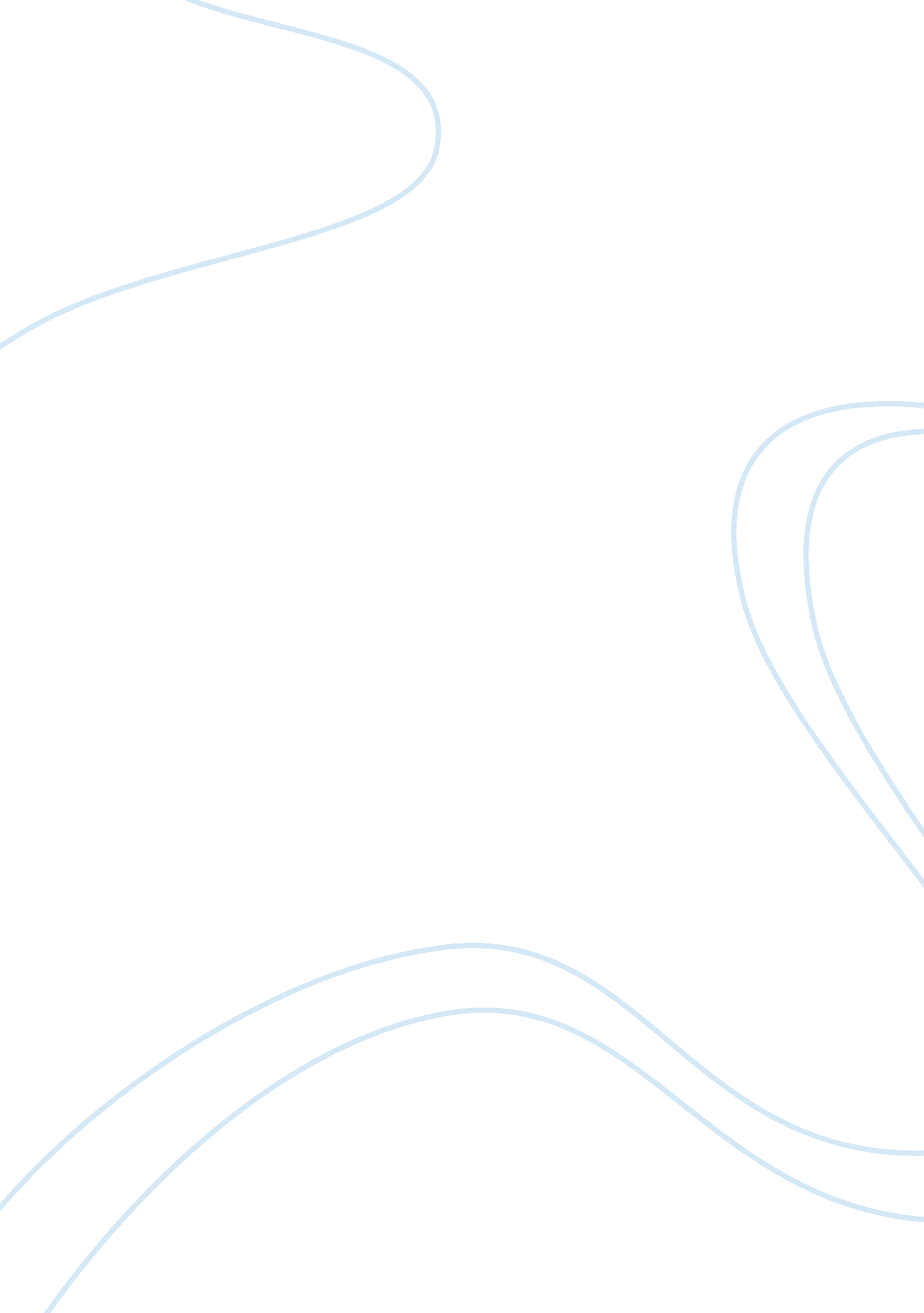 Software house companies in pakistan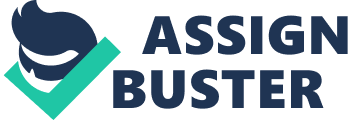 List Of Software House Companies In Pakistan List Of Software Houses Companies Firms in Pakistan in Karachi, Lahore, Islamabad, etc.. 1. 2B TECHNOLOGIES SOFTWARE HOUSE PAKISTAN 2. A HARDSOFT SOLUTION SOFTWARE HOUSE PAKISTAN 3. ADAMSOFT INTERNATIONAL (PVT) LTD SOFTWARE HOUSE PAKISTAN 4. ADVANCED COMMUNICATIONS 5. ADVANCED COMMUNICATIONS SOFTWARE HOUSE PAKISTAN 6. AHSAN SOLUTION SOFTWARE HOUSE PAKISTAN 7. ALCATEL PAKISTAN LTD SOFTWARE HOUSE PAKISTAN 8. ALGORITHM CONSULTING SOFTWARE HOUSE PAKISTAN 9. ALLIED SOFTWARE CORP. (PVT) LTD. SOFTWARE HOUSE PAKISTAN 10. AMERICOM TECHNOLOGIES (PVT) LTD. SOFTWARE HOUSE PAKISTAN 11. AMOKA SOFTWARE HOUSE PAKISTAN 12. AMZ ACCESS (PVT) LTD. SOFTWARE HOUSE PAKISTAN 13. ANNJAY’S INTERNATIONAL SOFTWARE HOUSE PAKISTAN 14. ANTI ERRORS SOFTWARE HOUSE PAKISTAN 15. ARCO DATA SERVICES SOFTWARE HOUSE PAKISTAN 16. ARSHLINK TECHNOLOGIES SOFTWARE HOUSE PAKISTAN 17. ARWEN TECH (PVT) LTD. SOFTWARE HOUSE PAKISTAN 18. ARWEN TECH (PVT) LTD. SOFTWARE HOUSE PAKISTAN 19. ASIASOFT SOFTWARE HOUSE PAKISTAN 20. ASKARI INFORMATION LIMITED SOFTWARE HOUSE PAKISTAN 21. AVENTECH SOFTWARE (PVT) LTD. SOFTWARE HOUSE PAKISTAN 22. AZA (PVT) LTD SOFTWARE HOUSE PAKISTAN 23. BISON SERVICES SOFTWARE HOUSE PAKISTAN 24. BITE IT CONSULTANT SOFTWARE HOUSE PAKISTAN 25. BIZ SOFT SOFTWARE HOUSE PAKISTAN 26. BIZ WAREZ SOFTWARE HOUSE PAKISTAN 27. BLESSCOM SYSTEMS SOFTWARE HOUSE PAKISTAN 28. BLESSCOM SYSTEMS SOFTWARE HOUSE PAKISTAN 29. BOUNDLESS TECHNOLOGIES SOFTWARE HOUSE PAKISTAN 30. BRYJ TECHNOLOGIES (PRIVATE) LIMITED SOFTWARE HOUSE PAKISTAN 31. BURGE SOFTWARE HOUSE PAKISTAN 32. CAD CAM CENTRE SOFTWARE HOUSE PAKISTAN 33. CHENSOFT (PVT) LIMITED (CHENAB GROUP) SOFTWARE HOUSE PAKISTAN 34. CLICKSOFT SOFTWARE HOUSE PAKISTAN 35. COLLAGE SOLUTIONS SOFTWARE HOUSE PAKISTAN 36. COMMUNICATION ENABLING TECHNOLOGIES 37. COMPSI SOFT SOFTWARE HOUSE PAKISTAN 38. COMPSI SOFT SOFTWARE HOUSE PAKISTAN 39. COMPUNET ONLINE (PVT) LTD. SOFTWARE HOUSE PAKISTAN 40. COMPUTER DATA SYSTEMS (PVT) LTD. SOFTWARE HOUSE PAKISTAN 41. COMPUTER INFORMATION SERVICES (PVT) LTD 42. COMPUTER MARKETING CO. (PVT) LTD. 43. CRANIUM INTERNATIONAL 44. CRESCENT INFORMATION TECHNOLOGY (PRIVATE) LIMITED 45. CRESCENT SOLUTIONS 46. CRESCENT TECHNOLOGIES (PVT) LTD 47. CROXX LINC INTERNATIONAL 48. CSOFT (PVT) LTD 49. CYBERSOFT TECHNOLOGIES (PVT) LTD. 50. CYBERSOFT TECHNOLOGIES (PVT) LTD. 51. CYBERSOFT TECHNOLOGIES (PVT) LTD. 52. DANCOM PAKISTAN (PVT) LTD. 53. DATA STANDARDS (PRIVATE) LIMITED 54. DATA XS (PVT) LTD. 55. DATANET 56. DATANEX (PRIVATE) LTD. 57. DATUM TECHNOLOGIES 58. DELTA LOG SOFTWARE HOUSE PAKISTAN 59. DESCON INFODESK (PRIVATE) LIMITED 60. DIGICOM PAKISTAN (PVT) LTD. 61. DIGITAL SOLUTIONS SOFTWARE HOUSE PAKISTAN 62. DIMERGE TECHNOLOGIES 63. ECA SOFT SOFTWARE HOUSE PAKISTAN 64. ECRM SOFTWARE SOFTWARE HOUSE PAKISTAN 65. E-DEV TECHNOLOGY SOFTWARE HOUSE PAKISTAN 66. EDUSOFT SYSTEM SOLUTIONS 67. E-DYNAMICS SOFTWARE HOUSE PAKISTAN 68. EGS (PVT) LTD SOFTWARE HOUSE PAKISTAN 69. ELIXIR TECHNOLOGIES PAKISTAN (PVT) LTD 70. ENABLING TECHNOLOGIES 71. ENGINEERING ASSOCIATES (PVT) LTD. 72. ENGINEERING CONSULTANTS INTERNATIONAL (PVT) LTD. 73. ENGINEERING SYSTEMS 74. ERASOFT INC. 75. ESOLPK SOFTWARE HOUSE PAKISTAN 76. EXPERT SYSTEMS (PVT) LTD. 77. FORE VISION BUSINESS SOLUTION (PVT) LTD. 78. FOREVISION BUSINESS SOLUTIONS (PVT) LTD. 79. FR FRUITION 80. GEM INTERNET SERVICES (PVT) LTD. 81. GENESIS SOLUTIONS (PVT) LTD. 82. GERRY’S INFORMATION TECHNOLOGY (PVT) LTD. 83. GLOBAL INTERLORD TECHNOLOGIES INC. 84. GLOBAL TELESERVICES (PRIVATE) LIMITED 85. GODDAS INTERNATIONAL 86. HABIB RAFIQ TECHNOLOGIES (PVT) LTD. 87. HADI SOFT 88. HADI SOFT 89. HAMEED MAJEED ASSOCIATES (PVT) LTD 90. HIGHNOON INTERNATIONAL (PVT) LTD. 91. HYOSKA SYSTEMS INC. 92. ICM SOFTWARE HOUSE 93. INAM ALVI TECHNOLOGIES 94. INFINITE TECHNOLOGIES (PVT) LTD. 95. InfiniteVisions 96. INFORMAGE SOFTWARES (PVT) LTD. 97. INFORMATION TRANSFORMATION SERVICES 98. INNOVATIVE (PVT) LTD. 99. INSTEC DIGITAL SYSTEMS 100. INTECH ASIA (PVT) LTD. 101. INTEGRATED SYSTEMS RESEARCH PRIVATE LIMITED 102. INTERACTIVE TECHNOLOGIES GATEWAY 103. IT WIZARD SOFTWARE HOUSE PAKISTAN 104. ITIM ASSOCIATES (PVT) LTD. 105. ITIST LABS SOFTWARE HOUSE PAKISTAN 106. JIN TECHNOLOGIES 107. KALSOFT (PVT) LTD. 108. KNK SOFT (PVT) LTD. 109. KOHINOOR INFO TECHNOLOGIES (PVT) LTD. 110. KSOFT 111. LA TECHNOLOGIES (PVT) LTD. 112. LASAF HOLDING PAKISTAN (PVT) LTD. 113. LEVINGTON TECHNOLOGY 114. LIMTON INNOVATIVE SYSTEMS 115. LUMENSOFT TECHNOLOGIES 116. M. YOUSAF ADIL SALEEM & COMPANY 117. M. YOUSAF ADIL SALEEM & COMPANY 118. MARGALLA DATA SERVICES 119. MASS INFORMATION TECHNOLOGY SOLUTION 120. MASTER COMPUTER MANAGEMENT SYSTEMS 121. MICRO-ASIAN TECHNOLOGIES 122. MILLENNIUM SYSTEMS 123. MILLENNIUM SYSTEMS & CONSULTANTS (PVT) LTD. 124. MULTILYNX SOFTWARE HOUSE PAKISTAN 125. MULTISOFT (PVT) LTD 126. MYK ASSOCIATES (PVT) LTD. 127. NATIONAL ENGINEERING SERVICES PAKISTAN (PVT) LTD. 128. NATIONAL IT SERVICES (PVT) LTD. 129. NATIONAL RESOURCES CORPORATION 130. NAVEENA MICROSYSTEMS (PVT) LTD. 131. NEOSENSE SOFTWARE HOUSE PAKISTAN 132. NET ACCESS COMMUNICATION SYSTEMS (PVT) LTD. 133. NETWORK TECHNOLOGY SYSTEMS (PVT) LTD. 134. NEXT BRIDGE (PVT) LTD. 135. NEXT CENTURY SOFTWARE 136. NEXT SOFTWARE DEVELOPMENT CENTRE 137. NEXUS TECHNOLOGIES 138. NOOR BUSINESS SYSTEMS 139. NORSK DATA PAKISTAN (PVT) LTD. 140. OMEGA TECHNOLOGIES 141. OMNITEL (PVT) LTD. 142. ORA-TECH SYSTEMS (PVT) LTD. 143. ORION SYSTEM SOLUTIONS 144. PAARIS SYSTEMS (PRIVATE) LIMITED 145. PAK ASIA SOFTWARE HOUSE PAKISTAN 146. PAKASH EXPORTS (PVT) LTD. 147. PAKISTAN DATA MANAGEMENT SERVICES 148. PAKISTAN SOFTWARE SOLUTIONS (PVT) LTD. 149. PATHSTEAD TECHNOLOGIES 150. PI SIGMA GROUP SOFTWARE HOUSE PAKISTAN 151. PIBAS PAKISTAN (PVT) LIMITED 152. POWER COMMUNICATION SYSTEMS 153. PRECIENCE TECHNOLOGIES (PVT) LTD. 154. PRECIENCE TECHNOLOGIES (PVT) LTD. 155. PREMIER SOFTWARE (PVT) LTD. 156. PRESTON SOFTWARE SERVICES 157. PRIME NETWORKS (PVT) LTD. 158. Q. SYSTEMS COMPUTERS 159. QUARDTEC 160. QURTABA SOFTWARE HOUSE 161. S. A. SOFT 162. SATELLITE TELECOMMUNICATION INTERNATIONAL 163. SCI SOFT 164. SIGMA SYSTEMS SYNDICATE 165. SIGMEN 166. SK SOFT SOFTWARE HOUSE PAKISTAN 167. SOFTBIZ ONLINE 168. SOFTECH SYSTEMS (PVT) LTD. 169. SOFTEX SYSTEMS 170. SOFTPC SOFTWARE PRODUCTS CORPORATION 171. SOFTWARE DEVELOPMENT SERVICES 172. SOFTWARE XPERTS 173. SOFTWISE TECHNOLOGY 174. SPHINX 175. STEP SOFT CORPORATION 176. SUNSOFT (PVT) LTD. 177. SWN SOFTWARE SYSTEM PAK (PVT) LTD. 178. SYSTEMS (PVT) LTD. 179. TCS CONNECT (PVT) LTD. 180. TECHACCESS PAKISTAN (PVT) LTD. 181. TECHACCESS PAKISTAN (PVT) LTD. 182. TECHACCESS PAKISTAN (PVT) LTD. 183. TECHLOGIX (PRIVATE) LIMITED 184. TELEMEDIA PAKISTAN (PVT) LTD. 185. TF INTERNATIONAL 186. THE TUNE 187. THE ULTIMATE ENGINEERING ENTERPRISES (PVT) LTD. 188. THINK SOFT SOFTWARE HOUSE PAKISTAN 189. TRISOFT TECHNOLOGY (PVT) LIMITED 190. UFFAQ TECHNOLOGIES (PVT) LTD. 191. UFNASOFT SOFTWARE HOUSE PAKISTAN 192. ULTIMUS PAKISTAN SOFTWARE HOUSE PAKISTAN 193. UNISOFT (PVT) LTD. SOFTWARE HOUSE PAKISTAN 194. UNIVERSAL SOLUTIONS GROUP SOFTWARE HOUSE PAKISTAN 195. VERTEX BUSINESS SOLUTIONS (PVT) LTD. 196. VIRTUAL SOFT SOFTWARE HOUSE PAKISTAN 197. VISUAL SOFT DEVELOPMENT (PVT) LTD. 198. WEBWORX TECHNOLOGIES SOFTWARE HOUSE PAKISTAN 199. WEKAY SOFT SOFTWARE HOUSE PAKISTAN 200. XEBTECH SYSTEM SOFTWARE HOUSE PAKISTAN 201. XIBERCOM (PVT) LTD 202. YANSAW SOFTWARE HOUSE PAKISTAN 203. ZAHID JAMIL ASSOCIATES (PVT) LTD. SOFTWARE HOUSE PAKISTAN 204. ZENSOFT (PVT) LTD SOFTWARE HOUSE PAKISTAN 205. ZEPHYR SOLUTIONS Objectives P@SHA is a platform for promoting, protecting and developing the software industry in Pakistan. It provides a focal point of representation for outside agencies of various concerns. The main objective striven for is devising ways to tackle issues by confronting the concerned authorities to achieve desirable gains for the organization’s members. Learning through various endeavors over the years; P@SHA has implemented formal policies as rules of the association. These have been further communicated to the Government for the formulation of progressive policies. The culmination of old targets and new aims directed at meeting them fuse to create a new era of providing solutions. One glance helps identify the various benefits and sound future opportunities one can attain by joining the P@SHA family. Objectives : Provide a platform for member software and service companies to share technical and management related experience Promote, protect and develop the software and services industry in Pakistan Provide a forum for formulation of standards for the software and services industry in Pakistan Provide a focal point for outside agencies such as end-user organizations and foreign trade/donor agencies etc, to contact for queries related to accredited software and service companies and the general state of affairs of information and communication technology in Pakistan Solicit support such as subsidized communication facilities and relaxation of government policies Devise ways and means for tackling and solving the problems & difficulties confronting the members & allied industries/ trades Collect, tabulate and circulate statistics & other information relating to or of interest to the business of its members &/or the industry in general Publish, or cause to be published, or encourage and support publication, bulletins or any other information useful or beneficial to the member companies and the industry in general Initiate, protect, promote and support legitimate interest of the members, including those necessary for and in the interest of Pakistan and to take steps to secure public support against measures affecting the software and services industry Make representations to and communicate with federal, provincial governments, local or other authorities both government & private on any matter affecting the business of its members or of its trade Secure, organize and coordinate action on all matters pertaining to or affecting the interests of its members Endeavor to settle, adjust and resolve controversies between members and to arbitrate in matters of differences or disputes arising between members Frame, vary, modify and/or amend, from time to time, the arbitration rules of the association Undertake special investigative study, research and enquiries Hold in trust, in safe custody or otherwise except for the purpose of trading any material or amount desired to be so held by the government or members of the association Advise and assist the government in the formulation of useful and progressive policies and to cooperate with them in their successful implementation Take effective measures to eradicate unethical practices in the field of trade, commerce and industry Subscribe to and become a member of the federation of Pakistan chambers of commerce and industry and to cooperate with and/or to procure from and communicate with any incorporated organization of trade, commerce and industry such information as may be likely to further the aims and objects of the association Frame and assist in the framing of rules of practice for facilitating and simplifying the business of its members Maintain and manage any training facilities which may be set up by the association with or without the assistance of the government Encourage friendly feelings, close cooperation and unanimity among the members of the association on all matters connected with their common goals and objectives Only in connection with the activities & operations of the association, to purchase, take on lease or in exchange or otherwise acquire or deal in and to construct, maintain, develop or control lands, buildings, or any kind of movable or immovable property or any rights or privileges connected with such property or properties Sell, improve, manage, develop, exchange, lease, mortgage, dispose of, turn to account or otherwise deal in all or any part of the property of the association Invest and deal with the money of the association not immediately required in such manner as may, from time to time, be determined Generally to do all that may be conducive or necessary to achieve and attain all or any of the aims and objects of the association directly and indirectly IT Industry in Pakistan: Challenges Information Technology has strong roots in Pakistan but it is not of that scale what it should be and the main reason behind it is lack of R&D, lack of education facilities and most important is lack of heavy investments. All under developing nation including Pakistan do not put any part for research and development of IT in their annual budgets. To achieve the goal we need our professionals to have research facilities like China did in the start, and is now far ahead from many nations. Secondly, in Pakistan the higher education facility in IT department is only available in three metropolitan cities, which are Karachi, Lahore and Pindi-Islamabad. The education facility should be provided to other cities and town to have the cream that can increase the strength of this technology in Pakistan. This make only selected cities to get entertained from the light while others remain clueless. The most important factor is that local market does have professional strength but it lacks investments from corporations and big giants. In India many software houses have grown from private funds to public limited companies and consequently it has grown to become IT hub for Southeast Asian nations. Pakistan IT industry Looks to India for Partnership Pakistan’s information technology (IT) sector is taking a different route from the bigger Indian counterpart but is still looking for help in making a leap forward. “ The IT industry is small and very different. It has small and medium companies with say 30 employees, generating $30 million, unlike Indian companies with 70, 000 employees and billions of dollars of turnover,” president of Pakistan Software Houses Association for IT & ITES Jehan Ara told reporters here. She said the Pakistani IT industry was not trying to “ mimic” the Indian industry, as it was far bigger. “ Mostly, we are into knowledge processing. Our BPOs are only doing KPOs,” she said. Jehan Ara has been coming to India for the last seven years and trying to work out projects with Indian companies. “ We have tried to work, sometimes it has worked out. There is already some work happening through some other third entity,” she said. According to the head of IBM Pakistan, Humayun Bashir, Indian IT companies could look at Pakistan as another place to ramp up their global growth. “ In line with India’s plan vision 2020, which aims to increase the software growth from $50 billion to $200 billion, they (Indian IT companies) have been setting up centres in Egypt, Bangladesh. Maybe, they should look at Pakistan. We are certainly eager to work with them,” he said. 